Sto Domingo de Guzmán https://es.wikipedia.org/wiki/Domingo_de_Guzm%C3%A1n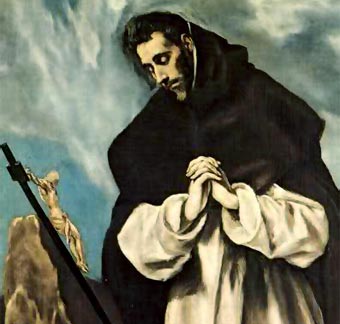 Domingo de Guzmán Garcés (Caleruega, Castilla; 1170 - Bolonia, Sacro Imperio Romano Germánico, 6 de agosto de 1221) fue un presbítero castellano y santo católico, fundador de la Orden de Predicadores, más conocidos como dominicos.BiografíaDomingo de Guzmán nació en Caleruega (provincia de Burgos en España), hacia el año 1170. Sus padres fueron Félix Núñez de Guzmán y Juana Garcés (llamada comúnmente Juana de Aza, beatificada en 1828) y tuvo dos hermanos, Antonio y Manés (este último, fue uno de los primeros beatos dominicos).De los siete a los catorce años (1176-1184), bajo la preceptoría de su tío el arcipreste de Gumiel de Izán, Gonzalo de Aza, recibió esmerada formación moral y cultural. En este tiempo, transcurrido en su mayor parte en Gumiel de Izán, despertó su vocación hacia el estado eclesiástico.De los catorce a los veintiocho (1184-1198) vivió en Palencia; seis cursos estudiando artes (humanidades superiores y filosofía); cuatro, teología; y otros cuatro como profesor del Estudio General de Palencia.Al terminar la carrera de artes en 1190, recibida la tonsura, se hizo canónigo regular en la catedral de Osma. Fue en el año 1191, ya en Palencia, cuando vende sus libros para aliviar a los pobres del hambre que asolaba Castilla. Al concluir la teología en 1194, se ordenó sacerdote y fue nombrado regente de la Cátedra de Sagrada Escritura en el Estudio de Palencia.Al finalizar sus cuatro cursos de Docencia y Magisterio Universitario, con veintiocho años de edad, se recogió en su cabildo, luego el obispo le encomienda la presidencia de la comunidad de canónigos y del gobierno de la diócesis en calidad de Vicario General de la misma.En 1205, por encargo del rey Alfonso VIII de Castilla, acompaña al obispo de Osma, monseñor Diego de Acebes, como embajador extraordinario para concertar en la corte danesa las bodas del príncipe Fernando. Con este motivo, realizó viajes a Dinamarca y a Roma, y durante ellos se decidió su destino y se aclaró definitivamente su ya antigua vocación misionera. Convencido de que los herejes cátaros debían ser convertidos al catolicismo, comenzó a formar el movimiento de predicadores. De acuerdo con el papa Inocencio III, en 1206, al terminar las embajadas se estableció en el Languedoc como predicador entre los cátaros; y en 1206 establece una primera casa femenina en el Prouille. Rehusó los obispados de Conserans, Béziers y Comminges, para los que había sido elegido canónicamente.L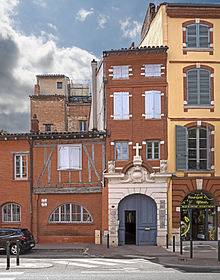 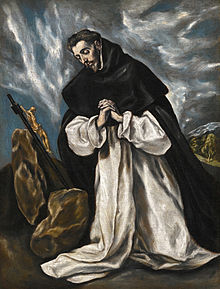 La casa de Santo Domingo en ToulouseDomingo de Guzmán vio la necesidad de un nuevo tipo de organización para enfrentar las necesidades de su tiempo, uno que mantendría la dedicación y la educación sistemática de las anteriores órdenes monásticas para influir en los problemas religiosos de la población, pero con más flexibilidad de organización que las otras órdenes monásticas o la clerecía secular.Para predicar la doctrina católica entre los pueblos apartados de la fe, en 1215 establece en Tolosa la primera casa masculina de su Orden de Predicadores, cedida a Domingo por Pedro Sella, quien con Tomás de Tolosa se asocia a su obra. En septiembre del mismo año llega de nuevo a Roma en segundo viaje, acompañando el obispo de Tolosa, monseñor Fulco, para asistir al cuarto Concilio de Letrán y solicitar del Papa la aprobación de su orden como organización religiosa de canónigos regulares. De regreso de Roma elige con sus compañeros la regla de San Agustín para su orden y, en septiembre de 1216, vuelve en un tercer viaje a Roma llevando consigo la regla de San Agustín y un primer proyecto de constituciones para su orden.   El 22 de diciembre de 1216 recibe del papa Honorio III la bula Religiosam Vitam por la que confirma la Orden de Predicadores.  Al año siguiente retorna a Francia y en el mes de agosto dispersa a sus frailes; envía cuatro a España y tres a París,1 y él decide marchar a Roma. Se dice que allí se manifiesta su poder taumatúrgico con numerosos milagros y se acrecienta de modo extraordinario el número de sus frailes.  Meses después enviará los primeros frailes a Bolonia. A finales de 1218 regresa a Castilla para recorrer Segovia, Madrid y Guadalajara.Por mandato del papa Honorio III, en un quinto viaje a Roma, reúne en el convento de San Sixto a las monjas dispersas por los distintos monasterios de la ciudad para obtener para los frailes el convento y la Iglesia de Santa Sabina.En la fiesta de Pentecostés de 1220 asiste al primer Capítulo General de la orden, celebrado en Bolonia. En él se redacta la segunda parte de las constituciones. Un año después, en el siguiente capítulo celebrado también en Bolonia, se acordará la creación de ocho provincias.La leyenda narra que Domingo de Guzmán contaba que veía a la Virgen sosteniendo en su mano un rosario y que le enseñó a rezarlo. Le instruyó que lo predicara por todo el mundo, prometiéndole que muchos pecadores se convertirían y obtendrían abundantes gracias. El santo se levantó muy consolado y abrasado en celo por el bien de estos pueblos, entró en la Catedral y en ese momento sonaron las campanas para reunir a los habitantes. Sin embargo el Rosario como tal parece que fue estructurado por Domingo de Prusia con base a una oración y con cuentas. Ya era utilizado en el catolicismo alrededor del año 800. En los monasterios se acostumbraba recitar los 150 salmos en la Liturgia de las Horas; pero a los fieles, que no eran sacerdotes ni monjes, al no poder seguir esta devoción (porque en su mayoría no sabía leer) se les enseñó una práctica más sencilla: la de recitar 150 avemarías. Esta devoción tomó el nombre de "el salterio de la Virgen". La práctica de meditar ciertos misterios concretos, que son esenciales a la devoción del Rosario hoy día, parece haber nacido mucho tiempo después de la muerte de Santo Domingo de Guzmán. Su introducción de esta meditación durante el rezo parecen más atribuibles a un monje cartujo, Domingo de Prusia. Fue el fraile dominico Alano de Rupe alrededor de los años 1470-75 quien primero promocionó la devoción del Salterio de Nuestra Señora (las ciento cincuenta Ave Marías) como rezo revelado por Nuestra Señora a Santo Domingo de Guzmán, al confundir a los dos Domingos. Alano era un hombre serio y devoto; pero la historia lo define también como lleno de alucinaciones y basó sus revelaciones en testimonios escritos que nunca existieron sobre la existencia del Rosario en tiempos de Santo Domingo. Sin embargo sus predicaciones tuvieron un gran auge en la promoción y difusión del Santo Rosario.2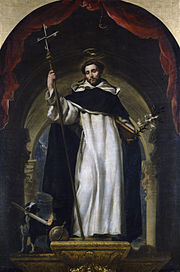 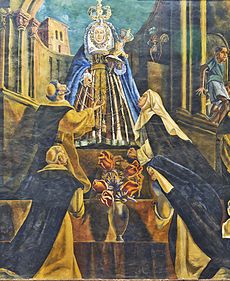 Santo Domingo con sus símbolos por Claudio Coello.Con su orden claramente estructurada y más de sesenta comunidades en funcionamiento, agotado físicamente, fallece el 6 de agosto de (1221) tras una breve enfermedad, a los cincuenta y un años de edad, en el convento de Bolonia.   Sus restos permanecen sepultados en la basílica de Santo Domingo de esa ciudad. En 1234 el papa Gregorio IX lo canonizó. La Iglesia católica celebra su fiesta el 8 de agosto.Perro con antorchaLa leyenda (primera hagiografía de Santo Domingo) narra una visión que su madre, la Beata Juana de Aza, tuvo antes de que Santo Domingo naciera. Soñó que un perrito salía de su vientre con una antorcha encendida en su boca. Incapaz de comprender el significado de su sueño, decidió buscar la intercesión de Santo Domingo de Silos, fundador de un famoso monasterio Benedictino de las cercanías. Hizo una peregrinación al monasterio para pedir al Santo que le explicara el sueño. Allí comprendió que su hijo iba a encender el fuego de Jesucristo en el mundo por medio de la predicación. En agradecimiento, puso a su hijo por nombre Domingo, como el santo de Silos.  Es un nombre muy apropiado, por cuanto Domingo viene del Latín Dominicus, que significa del Señor. De Dominicus (Domingo) viene Dominicanus (Dominico, que es el nombre de la Orden de Santo Domingo). No obstante, utilizando un juego de palabras, se dice que Dominicanus es un compuesto de Dominus (Señor) y canis (perro), significando el perro del Señor o el vigilante de la viña del Señor)En su carta del 4 de febrero de 1221 a todos los obispos de la Iglesia recomendando la Orden de Santo Domingo, el papa Honorio III dijo que Domingo y sus seguidores habían sido «nombrados para la evangelización del mundo entero». Y en otra carta, esta vez dirigida a Domingo (18 de enero de 1221), el papa les llamaba pugiles fidei (caballeros de la fe, defendiéndola contra todo el que se oponga a ella). Esto es lo que Domingo hizo durante toda su vida, defender la fe con el ejemplo de su vida y con su predicación incesante contra los herejes del Languedoc en el sur de Francia, y con su deseo de ser misionero entre los no cristianos.AzucenaUsualmente se le representa con unas azucenas en la mano. El amor por la pureza de Domingo fue tan perfecto que, en su lecho de muerte, al hacer una confesión pública frente a sus hermanos, pudo decir: «Gracias a Dios, cuya misericordia me ha conservado en perfecta virginidad hasta este día; si deseáis guardar la castidad, evitad todas las conversaciones peligrosas y vigilad vuestros corazones». Y entonces, sintiendo remordimiento, dijo a fray Ventura, prior de Bolonia: «Padre, temo que he pecado hablando de esta gracia delante de los hermanos». La pureza de su alma y el deseo de que sus hijos le imitasen le llevaron a hacer esa revelación.EstrellaSe nos dice en la misma leyenda que durante el bautismo de Domingo apareció una estrella sobre su frente. Por medio de su vida y predicación, Domingo fue como un faro guiando almas hacia Cristo.   Desde sus años de estudiante en Palencia, España, donde vendió sus valiosos libros con el fin de conseguir dinero para ayudar a los pobres que sufrían una gran sequía. Los recuerdos de su vida se multiplican:  que llegó a ofrecerse a ser vendido como esclavo para redimir a cristianos cautivos por los moros; que, en un viaje a Dinamarca, pasó en conversación con el hospedero hereje, atrayéndole por fin otra vez a la fe verdadera.que en su etapa en el Languedoc, donde pasó los mejores años de su vida, su enseñanza y predicación hizo milagros para la conversión de los herejes.Ante la  la fundación de su Orden, Santo Domingo fue siempre una estrella brillante que atrajo almas perdidas a Cristo.La cruz, el estandarte, el rosario      La cruz de dos brazos (llamada «patriarcal») es un símbolo de los fundadores de grandes familias religiosas (patriarcas) o de importantes comunidades cristianas que han dado origen a otras muchas.   Se usa para Santo Domingo porque él fue el primero en sacar al monje del monasterio a la ciudad, convirtiéndole en apóstol: es decir,un religioso sin dejar de ser un monje. Otras órdenes fueron fundadas inmediatamente después de los Dominicos o casi simultáneamente, como los Franciscanos;  todos siguieron la misma pauta. Fue mucho después, en el siglo XVI, cuando aparecieron las Congregaciones dedicadas al trabajo apostólico, pero sin observancias monásticas.   El estandarte con el emblema dominicano es el escudo de armas de santo Domingo. Blanco y negro: pureza y penitencia, muerte y resurrección, combinando el ideal dominicano de mortificación y alegría, renuncia al mundo y posesión de Cristo. Su lema es Laudare, Benedicere, Pradicare que significa alabar, bendecir, predicar.     En cuanto al rosario, los medievales consideraron erróneamente que fue invención de santo Domingo, cuando en realidad se lo conocía desde el siglo IX; por otra parte, quien popularizó el rosario fue el dominico Alano de Rupe (1428-1475). Sin embargo, fue Domingo quien le dio al rosario una finalidad evangelizadora; y fue la orden dominica la que convirtió esta devoción inicialmente particular en una oración eclesial universal.El libro y la IglesiaEn algunas representaciones, Santo Domingo sostiene un libro en su mano izquierda. El libro representa la Biblia, que era la fuente de la predicación y espiritualidad de Domingo. Era conocido como el Maestro Domingo por el grado académico que obtuvo en la universidad de Palencia, España. Sus contemporáneos nos dicen que en sus viajes por Europa siempre llevaba consigo el Evangelio de  Mateo y las Cartas de san Pablo.  Esto hace referencia a la visión que tuvo en una de sus noches de vigilia. Mientras Domingo oraba, los santos Pedro y Pablo se le aparecieron. San Pedro llevaba consigo el Evangelio, y Pablo sus Cartas, con este mensaje: «Ve y predica, porque has sido llamado para este ministerio». Esta revelación le reafirmó en su vocación de continuar siendo un Predicador Itinerante, no solo en el sur de Francia sino también en todo el mundo por medio de su Orden, la Orden de Predicadores.A veces, sobre el libro hay una iglesia. Esta iglesia representa la Basílica Laterana, la Madre Iglesia universal.Santo Domingo tuvo que enfrentarse con muchos obstáculos legales para que el Papa aprobara su nueva Orden. De acuerdo con la leyenda, el papa Inocencio III, santo Domingo y san Francisco tuvieron un sueño. Cada uno de ellos vio que la Basílica Laterana estaba comenzando a derrumbarse, y a dos frailes, uno en hábito blanco y el otro en un hábito marrón, colocándose ellos mismos como columnas para evitar el colapso total. Domingo se reconoció a sí mismo como el fraile del hábito blanco, pero no sabía quién era el otro fraile. De igual modo, Francisco de Asís se reconoció a sí mismo como el fraile del hábito marrón, pero desconocía quién era el del hábito blanco. Para Inocencio III el sueño era un rompecabezas y un misterio. El día siguiente, cuando Domingo iba a ver al Papa sobre la aprobación de su Orden, se encontró a un fraile joven vestido con un hábito marrón. Mirándose mutuamente, cada uno reconoció al otro como el compañero que ayudaba a soportar la Basílica Laterana, y se abrazaron en medio de la calle. Después fueron juntos a ver al Papa, y éste comprendió inmediatamente el significado de su sueño: Las Órdenes de estos dos gran hombres serán como columnas que salvarán a la Iglesia de su destrucción.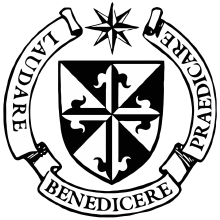 Escudo de la Orden de Predicadores o Dominicos.ReliquiasSi bien el cuerpo de santo Domingo de Guzmán permanece en su Basílica de Bolonia, existen numerosas reliquias de él a lo largo y ancho del mundo. En enero de 2007 la Vicaría de Roma concedió una de primera clase y que puede encuadrarse dentro de la tipología de las ex osibus a la Real Hermandad de Nuestro Padre Jesús Nazareno de Alhaurín el Grande (Málaga), en atención a los profundos lazos históricos y devocionales que unen a esta Real Hermandad a la Orden Dominicana. Una religiosidad que se basa en fantasías es frágil y debe ser considerada por poco conveniente para la cultura de hoy. He aquí un ejemplo                            https://www.aciprensa.com/noticias/santo-domingo-de-guzm   Cuenta San Luis María Grignion de Montfort, en su libro “El Secreto Admirable del Santísimo Rosario”, que en una ocasión estaba Santo Domingo de Guzmán predicando el Rosario y le llevaron un hereje albigense poseso por demonios, a quien exorcizó en presencia de una gran muchedumbre.   El santo les hizo a los malignos varias preguntas y ellos, por obligación, le dijeron que eran 15.000 los que estaban en el cuerpo de ese hombre porque este había atacado los quince misterios del Rosario (Hoy "Los misterios luminosos, añadidos por Juan Pablo II en 2002 ¡ hubieran aumentado los 15!).  Durante el exorcismo, los demonios le dijeron al santo que con el Rosario que predicaba, llevaba el terror y el espanto a todo el infierno, y que él era el hombre que más odiaban en el mundo a causa de las almas que les quitaba con esta devoción.   Santo Domingo arrojó su Rosario al cuello del poseso y les preguntó a los posesos  a cuál de los santos del cielo temían más y cuál debía ser más amado y honrado por los hombres. Los enemigos, ante estas interrogantes, dieron gritos tan espantosos que muchos de los que estaban allí presentes cayeron en tierra por el susto.    Los malignos, para no responder, lloraban, se lamentaban y pedían por boca del poseso a Santo Domingo que tuviera piedad de ellos. El santo, sin inmutarse, les contestó que no cesaría de atormentarlos hasta que respondieran lo que les había preguntado. Entonces ellos dijeron que lo dirían, pero en secreto, al oído y no delante de todo el mundo. El santo, en cambio, les ordenó que hablaran alto, pero los diablos no quisieron decir palabra alguna.    Entonces el P. Domingo, puesto de rodillas, hizo la siguiente oración: “Oh excelentísima Virgen María, por la virtud de tu salterio y Rosario, ordena a estos enemigos del género humano que contesten mi pregunta”.    De pronto, una llama ardiente salió de las orejas, la nariz y la boca del poseso. Los demonios seguidamente le rogaron a Santo Domingo que, por la pasión de Jesucristo y por los méritos de su Santa Madre y los de todos los santos, les permitiera salir de ese cuerpo sin decir nada porque los ángeles en cualquier momento que él quisiera se lo revelarían.    Más adelante, el santo volvió a arrodillarse y elevó otra plegaria: “Oh dignísima Madre de la Sabiduría, acerca de cuya salutación, de qué forma debe rezarse, ya queda instruido este pueblo, te ruego para la salud de los fieles aquí presentes que obligues a estos tus enemigos a que abiertamente confiesen aquí la verdad completa y sincera”.    Apenas terminó de pronunciar estas palabras, el santo vio cerca de él una multitud de ángeles y a la Virgen María que golpeaba al demonio con una varilla de oro, mientras le decía: “Contesta a la pregunta de mi servidor Domingo”. Aquí hay que tener en cuenta que el pueblo no veía, ni oía a la Virgen, sino solamente a Santo Domingo.   Los demonios comenzaron a gritar: “¡Oh enemiga nuestra! ¡Oh ruina y confusión nuestra! ¿Por qué viniste del cielo a atormentarnos en forma tan cruel? ¿Será preciso que por ti, ¡oh abogada de los pecadores, a quienes sacas del infierno; oh camino seguro del cielo!, seamos obligados –a pesar nuestro– a confesar delante de todos lo que es causa de nuestra confusión y ruina? ¡Ay de nosotros! ¡Maldición a nuestros príncipes de las tinieblas!”.“¡Oíd, pues, cristianos! Esta Madre de Cristo es omnipotente y puede impedir que sus siervos caigan en el infierno. Ella, como un sol, disipa las tinieblas de nuestras astutas maquinaciones. Descubre nuestras intrigas, rompe nuestras redes y reduce a la inutilidad todas nuestras tentaciones. Nos vemos obligados a confesar que ninguno que persevere en su servicio se condena con nosotros”.“Un solo suspiro que ella presente a la Santísima Trinidad vale más que todas las oraciones, votos y deseos de todos los santos. La tememos más que a todos los bienaventurados juntos y nada podemos contra sus fieles servidores”.    De igual manera los malignos confesaron que muchos cristianos que la invocan al morir y que deberían condenarse, según las leyes ordinarias, se salvan gracias a su intercesión. “¡Ah! Si esta Marieta –así la llamaban en su furia– no se hubiera opuesto a nuestros designios y esfuerzos, ¡hace tiempo habríamos derribado y destruido a la Iglesia y precipitado en el error y la infidelidad a todas sus jerarquías!”.    Luego añadieron que " Porque ella obtiene para sus fieles devotos la verdadera contrición de los pecados, para que los confiesen y alcancen el perdón e indulgencia de ellos”.   Es así que Santo Domingo hizo rezar el Rosario a todo el pueblo muy lenta y devotamente, y en cada Avemaría que rezaban, salían del cuerpo del poseso una gran multitud de demonios en forma de carbones encendidos.   Cuando todos los enemigos salieron y el hereje quedó libre, la Virgen María, de manera invisible, dio su bendición a todo el pueblo, que experimentó gran alegría. “Este milagro fue causa de la conversión de gran número de herejes, que incluso se inscribieron en la Cofradía del Santo Rosario”, concluyó San Luis María Grignion de Montfort. (El relator, San Luis Grigñon del siglo XVII no era dominico) 